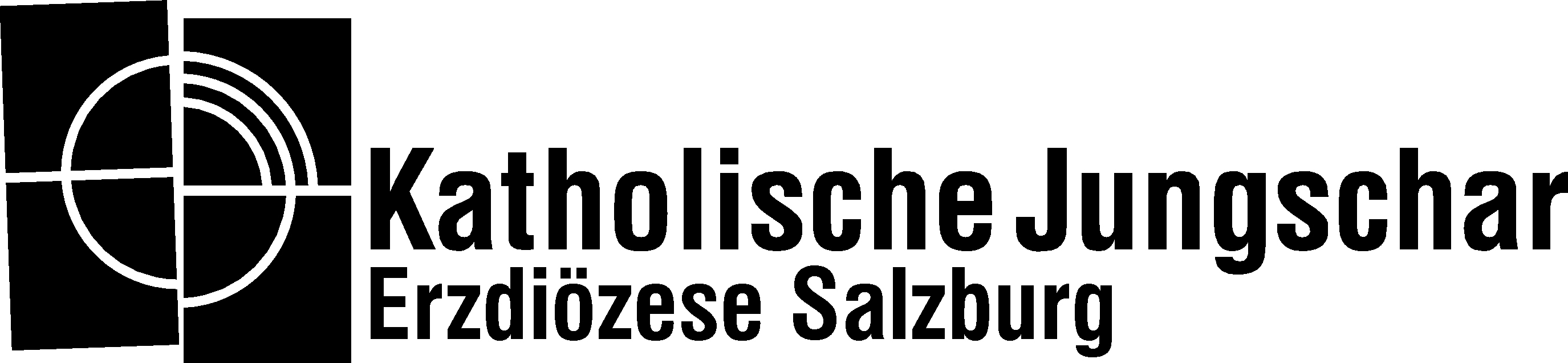 „Münz-Liste“ für SternsingergruppenBegleiter/in: ______________________________________________Gebiet: __________________________ Datum: _________________Die Gruppe war so lange unterwegs:  __________________________Unterschrift Begleiter/in:  __________________________________Unterschriften Sternsinger:  _________________________________________________________________________________________ ANZAHLWERT €100 Euro                   ,00  50 Euro                   ,00  20 Euro                   ,00  10 Euro                   ,00    5 Euro                   ,00    2 Euro                   ,00    1 Euro                   ,00  50 Cent                   ,  20 Cent                   ,  10 Cent                   ,    5 Cent                   ,    2 Cent                   ,    1 Cent                   ,Gesamt:                ,